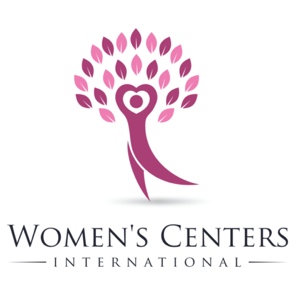 How You Can Turn Passion into Actionwww.WomensCentersIntl.orgWelcome on behalf of the volunteer team at Women’s Centers International (WCI).Here are some simple actions you can take now to support WCI and the women we serve:Fan WCI on Facebook and recommend WCI to your Facebook friends.  https://www.facebook.com/WomensCentersIntl/Watch WCI’s amazing videos and share:  https://www.youtube.com/user/susanbltFollow WCI on Twitter.  Tweet anything you are doing to support WCI - as well as re-tweet our posts: http://twitter.com/wcintlFollow WCI on LinkedIn: https://www.linkedin.com/company/womens-centers-international/Follow WCI on Instagram and share: https://www.instagram.com/womenscentersintl/ Start your own fundraising campaign for WCI. https://secure.givelively.org/donate/womens-centers-international/fundraisers/newPersonalize the site for your group / school / place of worship / business.Invite WCI’s speakers to present at your event. We can arrange for a Center member to join us.  Contact:  Susan@WomensCentersIntl.orgEncourage students to volunteer or intern with WCI:            https://www.womenscentersintl.org/get-involved/career-and-volunteer-opps/Connect us with organizations and influencers that can collaborate with WCI.Contact:  Susan@WomensCentersIntl.orgEvery dollar you help raise transforms a women’s life.  Your support matters!Please contact me to share ideas or ask questions. 